แบบฟอร์มขอความอนุเคราะห์ตรวจสอบภาพกล้องวงจรปิด
คณะเภสัชศาสตร์ ม.อ.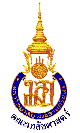 เรียน   คณบดี คณะเภสัชศาสตร์วันที่...............เดือน..................................พ.ศ....................ข้าพเจ้า(นาย/นาง/นางสาว)..................................................................ตำแหน่ง..............................................................เบอร์โทรศัพท์ที่ติดต่อได้สะดวก........................................................................................................................................อาจารย์/บุคลากร คณะเภสัชศาสตร์ สังกัด...................................................................................นักศึกษา คณะเภสัชศาสตร์ รหัสนักศึกษา…………………………………………………………………………..บุคลากร ภายนอกคณะเภสัชศาสตร์ หน่วยงาน............................................................................อื่นๆ...............................................................................................................................................มีความประสงค์จะขอความอนุเคราะห์ตรวจสอบข้อมูลภาพจากกล้องวงจรปิด ของคณะเภสัชศาสตร์ ม.อ.สถานที่เกิดเหตุบริเวณ……………………………………………………………………………………………………………………………………..
ตั้งแต่วันที่...........................................เวลา.....................น.  ถึงวันที่...............................................เวลา......................น.เรื่อง/เหตุการณ์ รายละเอียดเหตุผลที่ขอตรวจสอบกล้องวงจรปิด................................................................................... ..........................................................................................................................................................................................................................................................................................................................................................................................................................................................................................................มีความประสงค์ที่จะขอตรวจสอบข้อมูลย้อนหลังเพื่อขอดูภาพจากกล้องวงจรปิดอย่างเดียวขอคัดสำเนาไฟล์ภาพ/วิดีโอ จำนวน.......................................แฟ้มจึงเรียนมาเพื่อโปรดพิจารณาให้ความอนุเคราะห์ จักเป็นพระคุณยิ่ง							ลงชื่อ........................................................    				   				       ผู้ขอใช้บริการ